BMW
Corporate CommunicationsInformacja prasowa
Kwiecień 2014
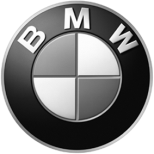 BMW Group PolskaAdres:Ul. Wołoska 22A02-675 WarszawaTelefon*48 (0)22 279 71 00Fax+48 (0)22  331 82 05www.bmw.pl BMW na 114. Międzynarodowym Salonie Samochodowym w Nowym Jorku NYIAS 2014.Dwie premiery światowe i dwie amerykańskie: BMW docenia wagę Nowojorskiego Salonu Samochodowego NYIAS, który odbędzie się już po raz 114. (18-27 kwietnia 2014) – nowojorska wystawa jest nie tylko najstarszym salonem samochodowym w Ameryce Północnej, ale też budzi największe zainteresowanie w USA, a odwiedza ją corocznie około miliona gości.NYIAS to miejsce światowych premier:– nowego BMW X4 (średnie zużycie paliwa 8,3-5,0 l/100 km, emisja CO2 193-131 g/km) – oraz BMW M4 Cabrio (średnie zużycie paliwa 9,1-8,7 l/100 km, emisja CO2 213-203 g/km). Obok nich odbędą się także trzy premiery na rynku USA: – BMW serii 4 Gran Coupe (średnie spalanie 8,1-4,5 l/100 km, emisja CO2 189-119 g/km); – nowego BMW X3 (średnie spalanie 8,3-4,7 l/100 km, emisja CO2 193-124 g/km), – a także innowacyjnego i pełnego innowacji modelu koncepcyjnego – BMW Concept X5 eDrive. Auto jest napędzane 4-cylindrowym , benzynowym silnikiem z technologią BMW TwinPower Turbo o mocy 180 kW/245 KM współpracującym z elektrycznym silnikiem o mocy 70 kW/95 KM. Elektryczna jednostka pozwala na jazdę bezemisyjną do prędkości 120 km/h z zasięgiem do 30 km. Silnik elektryczny zasilany jest z akumulatorów litowo-jonowych, które można doładowywać także z domowego gniazdka. Dzięki zastosowanej tu technologii plug-in, BMW Concept X5 eDrive może się poszczycić imponującą ekonomiką pracy: średnie spalanie wynosi tu 3,8 l/100 km w europejskim cyklu testowym. Zastosowane tu rozwiązania opracowane przez BMW umożliwiły stworzenie ogromnych możliwości redukcji spalanie i emisji w dużych samochodach.W przypadku pytań prosimy o kontakt z:Katarzyna Gospodarek, Corporate Communications ManagerTel.: +48 728 873 932, e-mail: katarzyna.gospodarek@bmw.plBMW GroupBMW Group, reprezentowana przez marki BMW, MINI i Rolls-Royce, jest wiodącym producentem samochodów i motocykli w segmencie premium na świecie. Ten międzynarodowy koncern posiada 28 zakładów produkcyjnych i montażowych w 13 krajach oraz międzynarodową sieć sprzedaży z przedstawicielstwami w ponad 140 krajach.W roku 2013 w skali świata BMW Group sprzedała 1,963 mln samochodów i 115 215 motocykli. Przychód przed opodatkowaniem za rok finansowy 2012 wyniósł 7,82 mld euro przy obrocie rzędu 76,85 mld euro. Na dzień 31.12.2012 koncern zatrudniał na całym świecie 105 876 osób.Sukces BMW Group od zawsze polegał na długoterminowej strategii i odpowiedzialnym działaniu. Rozsądna polityka ekologiczna i społecznościowa przez cały łańcuch wartości produktu, odpowiedzialność za produkt oraz zaangażowanie w ochronę zasobów naturalnych to integralna część strategii korporacyjnej firmy. www.bmwgroup.com Facebook: http://www.facebook.com/BMWGroupTwitter: http://twitter.com/BMWGroupYouTube: http://www.youtube.com/BMWGroupviewGoogle+: http://googleplus.bmwgroup.com